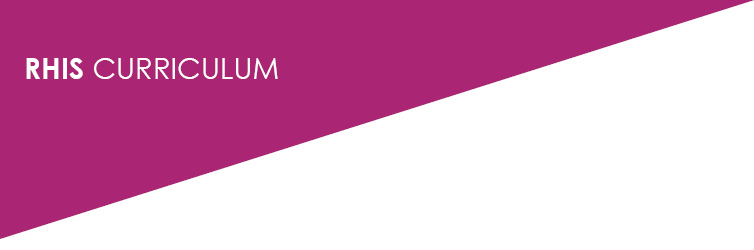 Sample of Data Aggregation and Reporting Tools and InstructionsData Aggregation Form Comprehensive HMIS Health Facility Monthly ReportA) Family planningB) Tetanus toxoid vaccinationC) AntenatalD) Delivery and outcomeE) PostnatalF) Immunization of children under 1G) Vaccine accountabilityH) Children under 5 (well-baby)I) Integrated management of neonatal & childhood illnesses (IMNCI)J) Nutrition rehabilitationK) Malaria L) Leprosy cases and treatment resultsM) TB cases detection, treatment and results  Note: Reporting on TB is done quarterly: Jan, Feb, Mar in April; Apr, May, Jun in July; Jul, Aug, Sep in October; Oct, Nov, Dec in January N) HCTO) ARTP) Number of PLWHA currently receiving ARTQ) Number of patients who did not pick up their ARV regimens becauseR) Total number of patients by HIV infection typeS) Outpatient (new cases treated at OPD)T) InpatientU) Hospital utilizationV) Surveillance and responseW) Tracer itemsX) Health FinancingY) ManagementWas health facility coordination/management meeting held during this month?		No							Yes_________________		 			__________________   Facility Registrar						OIC  (Signature/date)					 (Signature/date)______________________	 		____________________Date report received at CHT			Name receiving the report_______________________	                               ______________________Date data entered /updated in computer	     Person entering the data in computer__________________________		______________________________                                 Date of data validation			Data validated byGuidelines on How to Complete the HMIS Monthly ReportEach health facility of any level or any ownership must submit its monthly report (henceforth referred to as “Report”) to the respective county health office before the deadline. Deadline for submission of the monthly report is the 7th of the following month. A health facility must deliver its monthly report to the County Health Office by this date. Monthly Data Compilation and Monitoring Charts (henceforth referred to as “Chart”) are the only data sources for the monthly report. Registrar or the person designated by OIC transcribes data from the relevant Charts onto the Report. The data value both in the chart and report must be the same.Preparing the monthly report is a shared responsibility in which definite steps have to be followed. This diagram shows data transcription squeal:Each service unit or department is responsible for maintaining the individual service register. The same service unit or department is also responsible for compiling data from various service registers onto the designated Charts.   During the early days of the first week of the following month, OIC and or Registrar transcribes data from various “Charts” onto “monthly report form”Unique data identification numbers have been printed in both the chart and report form. Data must be carefully transcribed from the same code box in the chart to the same code box in report form. A mistake made on this process is inexcusable.Data in compilation and monitoring charts are organized by month top down (vertical) order. While transcribing data from the chart to report, mostly the same order is followed. The exceptions are indicated by a right arrow.              This indicates that the vertically organized data on the chart will have to be transcribed on the report horizontally. Paying extra attention on the number in the corresponding box would avoid a mistake in transcription.After completion of transcribing data on the monthly report, one person should read the data from the chart and another person follow the numbers in the report to ensure that data transcribe in the report are 100% correct. The person who has transcribed data onto the report and the person who has verified the figures must sign and print the date before submitting it to the county health office by the 7th of the following month.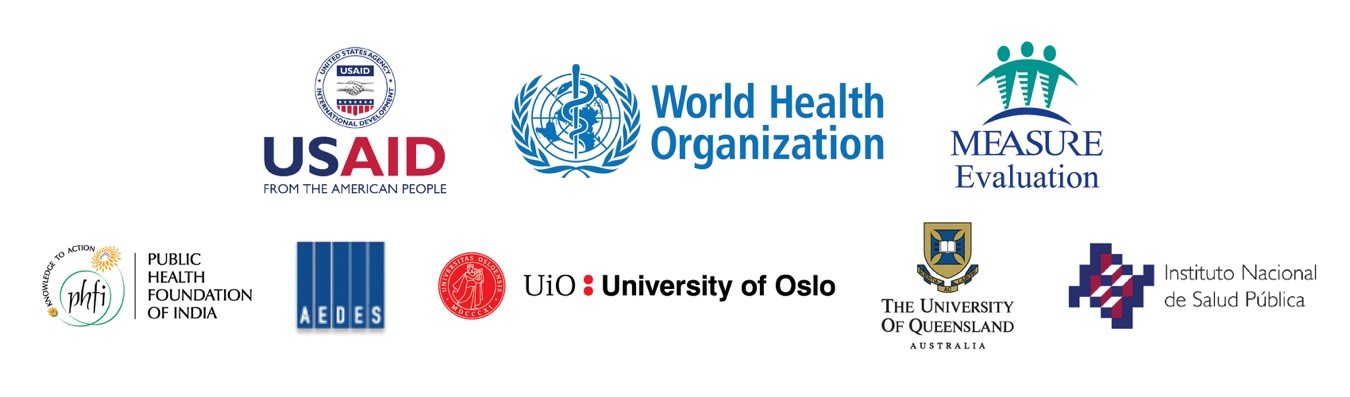 IDData elementMonths dataMonths dataMonths dataMonths dataMonths dataMonths dataMonths dataMonths dataMonths dataMonths dataMonths dataMonths dataAnnual TotalIDData elementJanFebMarAprMayJunJulAugSepOctNovDecAnnual Total123456789101112131415County__________________________Health Facility:________________Code____________________Code____Clinic	       HC	   Hospital<100 beds	        Hospital >100 beds(circle one as appropriate as appropriate)Clinic	       HC	   Hospital<100 beds	        Hospital >100 beds(circle one as appropriate as appropriate)Clinic	       HC	   Hospital<100 beds	        Hospital >100 beds(circle one as appropriate as appropriate)Clinic	       HC	   Hospital<100 beds	        Hospital >100 beds(circle one as appropriate as appropriate)Clinic	       HC	   Hospital<100 beds	        Hospital >100 beds(circle one as appropriate as appropriate)Clinic	       HC	   Hospital<100 beds	        Hospital >100 beds(circle one as appropriate as appropriate)Year _______       Year _______       Month________Month________Total head countTotal Counseled for FPTotal Counseled for FPTotal Counseled for FPMethods UsedNo. of New AcceptorsNo. of Continued   UsersUnit of distributionNumber distributedCYP factorTotal CYPCondom (male)number of condoms distributed÷ 120Condom (female)number of condoms distributed÷ 120Oral Contraceptivesnumber of monthly cycles distributed÷ 15Depo-proveranumber of injections÷ 4IUCDnumber of IUCDs insertedX 3.5Norplantnumber of Norplant insertionsX 3.5VasectomyX 8BTLX 8TotalTotal condoms distributed for non-family planning purposesTotal condoms distributed for non-family planning purposesTotal condoms distributed for non-family planning purposesTotal condoms distributed for non-family planning purposesTotal condoms distributed for non-family planning purposes3131TT dosageNon-pregnantPregnantTotalTT1TT2TT3TT4TT5ServiceNumberServicesNumber1st ANC visitMebendazole given at ANC2nd  ANC visit1st IPT dose (2nd trimester)3rd ANC visit2nd IPT dose (3rd trimester)4th+ ANC visitTotal LLITN given at ANC during this monthANC clients Pre-test counsel for HIVANC clients posttest counsel for HIVANC clients tested for HIVANC clients on ARV prophylaxis (PMTCT)ANC clients tested positive for HIVPregnant women initiated on ART Delivery MethodsNumberAdverse OutcomeNumberNo. of pregnant women received adequate Iron Folate (180) during ANCLow birth weight < 2.5 kgNo. of pregnant women received adequate TT dosage Maternal deathNormal deliveries conducted at health facilities by skilled health personnelNeonatal deathNormal deliveries conducted at health facilities by unskilled health personnelStill birthCaesarean sectionLive birth to HIV positive womenForceps, episiotomy and other proceduresHIV positive women received ARVs during deliveryDeliveries outside health facility Neonate received single dose  NVP at birth and AZTServiceNumberServicesNumberPostpartum women attended postnatal clinic within 6 weeks of deliveryWomen who received vitamin A capsule within 8 weeks of deliveryVaccineNumber receivedVaccineNumber received BCGPentavalent 1OPV 0Pentavalent 2OPV 1Pentavalent 3OPV 2MeaslesOPV 3Fully immunizedYellow FeverVaccineBCGOPVPentavalentMeaslesYellow feverTTReceivedUsedBalanceGrowth MonitoringNumberSupplementationNumberChildren under 5 yr who received growth monitoringNumber of infant exclusively breast fed  at six month of ageMUAC < 11.5 cm (<115mm)Vit A 6-11 months (100,000 i.u) Weight for height < -3 z-Score Vit A 12-59 months (200,000 i.u) – 6 monthlyWeight for height < -2 z-Score to ≥ -3 z-scoreNumber of LLITN distributed for <5 childrenEdemaDeworming - 6 monthly (12-59 months)PneumoniaNumberDiarrheaNumberChildren under 5 with pneumoniaChildren under 5 with diarrhea Children under 5 with pneumonia treated with antibioticsChildren <5 yr with dehydration treated with ORS and ZincMalariaMalariaMalariaMalariaChildren under 5 treated with ACT within 24 hours after onset of feverChildren under 5 treated with ACT after 24 hours with FeverNutrition and rehabilitation statusMaleFemaleTotalChildren 6–59 months with severe acute malnutrition who are treated  Children 6–59 months with moderate acute malnutrition who are treated  Children 6–59 months with severe acute malnutrition who are treated and cured  Children 6–59 months with moderate acute malnutrition who are treated and cured  Age groupMalaria cases diagnosed byMalaria cases diagnosed byMalaria cases diagnosed byMalaria cases treated withMalaria cases treated withMalaria cases treated withMalaria cases treated withAge groupClinicallyRDTMicroscopeTestACTQuinine TabQuinine IVArtemetherUnder 5Children5 and above New CasesNumberTreatment CompletedNumberLeprosy new cases (MB+PB)Treatment completed leprosy: MBGrade II disability (new cases) (MB+PB)Treatment completed leprosy: PBNew leprosy cases under 15Data elementsData elementsData elementsData elementsTotal1New smear positive pulmonary TB cases detectedNew smear positive pulmonary TB cases detectedNew smear positive pulmonary TB cases detectedNew smear positive pulmonary TB cases detected153Sex≥ 14 years< 14 yearsTotalMaleFemale2Pulmonary smear positive relapsePulmonary smear positive relapsePulmonary smear positive relapsePulmonary smear positive relapse3Pulmonary smear positive failurePulmonary smear positive failurePulmonary smear positive failurePulmonary smear positive failure4Pulmonary smear positive treatment after interruptionPulmonary smear positive treatment after interruptionPulmonary smear positive treatment after interruptionPulmonary smear positive treatment after interruption5Smear negativeSmear negativeSmear negativeSmear negative6Smear not doneSmear not doneSmear not doneSmear not done7Extra-pulmonaryExtra-pulmonaryExtra-pulmonaryExtra-pulmonary8Laboratory activities–sputum smear microscopyLaboratory activities–sputum smear microscopyLaboratory activities–sputum smear microscopyLaboratory activities–sputum smear microscopy8.1Number of suspects examine for diagnosis by sputum smear microscopyNumber of suspects examine for diagnosis by sputum smear microscopyNumber of suspects examine for diagnosis by sputum smear microscopyNumber of suspects examine for diagnosis by sputum smear microscopy2.2Number of suspects examined positive sputum smear microscopy resultNumber of suspects examined positive sputum smear microscopy resultNumber of suspects examined positive sputum smear microscopy resultNumber of suspects examined positive sputum smear microscopy result3.3Number of TB patients examine for follow-up by sputum smear microscopyNumber of TB patients examine for follow-up by sputum smear microscopyNumber of TB patients examine for follow-up by sputum smear microscopyNumber of TB patients examine for follow-up by sputum smear microscopy8.4Number of TB patients examine positive for follow-up by sputum smear microscopy Number of TB patients examine positive for follow-up by sputum smear microscopy Number of TB patients examine positive for follow-up by sputum smear microscopy Number of TB patients examine positive for follow-up by sputum smear microscopy 9TB/HIV co-infection TB/HIV co-infection TB/HIV co-infection TB/HIV co-infection 9.1New smear positive TB patients tested for HIV before or during treatmentNew smear positive TB patients tested for HIV before or during treatmentNew smear positive TB patients tested for HIV before or during treatmentNew smear positive TB patients tested for HIV before or during treatment9.2New smear positive TB patients (registered over a given period of time) who are HIV positiveNew smear positive TB patients (registered over a given period of time) who are HIV positiveNew smear positive TB patients (registered over a given period of time) who are HIV positiveNew smear positive TB patients (registered over a given period of time) who are HIV positive9.3Number of co-infected patients on CPTNumber of co-infected patients on CPTNumber of co-infected patients on CPTNumber of co-infected patients on CPT9.4Number of co-infected patients on ARTNumber of co-infected patients on ARTNumber of co-infected patients on ARTNumber of co-infected patients on ART10Smear conversion  2-3 months ( new smear p+ cases registered last quarter)Smear conversion  2-3 months ( new smear p+ cases registered last quarter)Smear conversion  2-3 months ( new smear p+ cases registered last quarter)Smear conversion  2-3 months ( new smear p+ cases registered last quarter)10.1New smear positive turn smear negative at 2-3 months after previous quarterNew smear positive turn smear negative at 2-3 months after previous quarterNew smear positive turn smear negative at 2-3 months after previous quarterNew smear positive turn smear negative at 2-3 months after previous quarter10.2Smear conversion smear not doneSmear conversion smear not doneSmear conversion smear not doneSmear conversion smear not done10.3Smear conversion diedSmear conversion diedSmear conversion diedSmear conversion died10.4Smear conversion defaultedSmear conversion defaultedSmear conversion defaultedSmear conversion defaulted10.5Smear positive remained smear positive at 2-3 monthsSmear positive remained smear positive at 2-3 monthsSmear positive remained smear positive at 2-3 monthsSmear positive remained smear positive at 2-3 months11Cohort treatment outcome of registered TB patients three to four quarter ageCohort treatment outcome of registered TB patients three to four quarter ageCohort treatment outcome of registered TB patients three to four quarter ageCohort treatment outcome of registered TB patients three to four quarter age11.1TB patient sputum smear negative last month of treatment and on at least one previous occasion (CURE)TB patient sputum smear negative last month of treatment and on at least one previous occasion (CURE)TB patient sputum smear negative last month of treatment and on at least one previous occasion (CURE)TB patient sputum smear negative last month of treatment and on at least one previous occasion (CURE)11.2TB patients who completed treatment but does not meet the criteria to be classified as cure or failure (TREATMENT COMPLETED)TB patients who completed treatment but does not meet the criteria to be classified as cure or failure (TREATMENT COMPLETED)TB patients who completed treatment but does not meet the criteria to be classified as cure or failure (TREATMENT COMPLETED)TB patients who completed treatment but does not meet the criteria to be classified as cure or failure (TREATMENT COMPLETED)11.3TB patients who is sputum smear-positive at 5 months or later during treatment (TREATMENT FAILURE) TB patients who is sputum smear-positive at 5 months or later during treatment (TREATMENT FAILURE) TB patients who is sputum smear-positive at 5 months or later during treatment (TREATMENT FAILURE) TB patients who is sputum smear-positive at 5 months or later during treatment (TREATMENT FAILURE) 11.4TB patients who dies for any reason during the course of treatment (DIED)TB patients who dies for any reason during the course of treatment (DIED)TB patients who dies for any reason during the course of treatment (DIED)TB patients who dies for any reason during the course of treatment (DIED)11.5TB patients whose treatment was interrupted for 2 consecutive  months or more (DEFAULTED)TB patients whose treatment was interrupted for 2 consecutive  months or more (DEFAULTED)TB patients whose treatment was interrupted for 2 consecutive  months or more (DEFAULTED)TB patients whose treatment was interrupted for 2 consecutive  months or more (DEFAULTED)11.6Patients who has been transfer to another recording and reporting unit and for whom treatment outcome is unknown (TRANSFER OUT) Patients who has been transfer to another recording and reporting unit and for whom treatment outcome is unknown (TRANSFER OUT) Patients who has been transfer to another recording and reporting unit and for whom treatment outcome is unknown (TRANSFER OUT) Patients who has been transfer to another recording and reporting unit and for whom treatment outcome is unknown (TRANSFER OUT) 11.7The sum of patients cured and those who have completed treatment (TREATMENT SUCCESS)  The sum of patients cured and those who have completed treatment (TREATMENT SUCCESS)  The sum of patients cured and those who have completed treatment (TREATMENT SUCCESS)  The sum of patients cured and those who have completed treatment (TREATMENT SUCCESS)  12Retreatment casesRetreatment casesRetreatment casesRetreatment cases12.1Retreatment TB cases registered three to four quarter that completed treatmentRetreatment TB cases registered three to four quarter that completed treatmentRetreatment TB cases registered three to four quarter that completed treatmentRetreatment TB cases registered three to four quarter that completed treatment12.2Case resistant to isoniazid and rifampicinCase resistant to isoniazid and rifampicinCase resistant to isoniazid and rifampicinCase resistant to isoniazid and rifampicinHCT test and results< 15 years< 15 years15-24 years15-24 years>=25 years>=25 yearsHCT test and resultsmaleFemaleMaleFemalemalefemaleClients receiving pretest counselingClients receiving HIV testClient tested positive for HIVClients receiving posttest counselingPLWHA categoryNumber of Patients enrolled in HIV care (do not include death, lost to follow, and transfer out)Number of Patients on ART (do not include death, lost to follow-up, transfer out, and stop)Children < 12 months Children 12-59 months Children 5-14 years Nonpregnant females > 14 yearsPregnant femalesMales > 14 yearsTotalAdult by regimen lineNumber receiving treatment by regimen categoryNumber receiving treatment by regimen categoryNumber receiving treatment by regimen categoryNumber receiving treatment by regimen categoryNumber receiving treatment by regimen categoryNumber receiving treatment by regimen categoryNumber receiving treatment by regimen categoryNumber receiving treatment by regimen categoryNumber receiving treatment by regimen categoryNumber receiving treatment by regimen categoryNumber receiving treatment by regimen categoryNumber receiving treatment by regimen categoryNumber receiving treatment by regimen categoryNumber receiving treatment by regimen categoryNumber receiving treatment by regimen categoryNumber receiving treatment by regimen categoryNumber receiving treatment by regimen categoryNumber receiving treatment by regimen categoryAdult by regimen lineAZT3TCNVPAZT3TCNVPD4T (30)3TC NVPD4T (30)3TC NVPAZT 3TC EFVAZT 3TC EFVD4T(30) 3TC EFVD4T(30) 3TC EFVTDF 3TC NVPTDF 3TC NVPTDF 3TC EFVTDF 3TC EFVAZT 3TC LPVrAZT 3TC LPVrTDF 3TC LPVrTDF 3TC LPVrddI ABC LPVrddI ABC LPVrOthers Adult: First line regimenAdult: Second line regimenChild by regimen lineNumber receiving treatment by regimen Number receiving treatment by regimen Number receiving treatment by regimen Number receiving treatment by regimen Number receiving treatment by regimen Number receiving treatment by regimen Number receiving treatment by regimen Number receiving treatment by regimen Number receiving treatment by regimen Number receiving treatment by regimen Number receiving treatment by regimen Number receiving treatment by regimen Number receiving treatment by regimen Number receiving treatment by regimen Number receiving treatment by regimen Number receiving treatment by regimen Number receiving treatment by regimen Number receiving treatment by regimen Child by regimen lineAZT 3TC NVPAZT 3TC NVPAZT 3TC NVPD4T 3TC NVPD4T 3TC NVPAZT 3TC ABCAZT 3TC ABCD4T 3TC EFVD4T 3TC EFVAZT 3TC EFVAZT 3TC EFVD4T3TCABCD4T3TCABCABC ddI LPVrABC ddI LPVrABC DDI NFVABC DDI NFVOthers Others Child: First line regimenChild: Second line regimenReason for leaving the programAmong the Patients not eligible for ARTAmong the Patients on ARTReason for leaving the programAmong the Patients not eligible for ARTAmong the Patients on ARTLost to follow-up (not seen in clinic for last 3 months)DeathTransferred out to another siteStoppedTotalonly HIV-1 only HIV-2 HIV-1 and HIV-2 HIV+ patients newly Diagnosed with TBCodeDisease/ConditionDisease/ConditionUnder 5Above 5Totalabb1Malaria Malaria 1aMalaria in pregnancyMalaria in pregnancy2Bloody diarrhea Bloody diarrhea 3Watery diarrheaWatery diarrhea4CholeraCholera5AnemiaAnemia5aAnemia in pregnancy Anemia in pregnancy 6ARIARI7Skin infectionSkin infection8WormsWorms9STISTI10U.T.IU.T.I11P.I.DP.I.D12aRoad traffic accidents (car/bike)Road traffic accidents (car/bike)12bDomestic violence injuries Domestic violence injuries 12cOther injuriesOther injuries13TyphoidTyphoid14MeningitisMeningitis15MeaslesMeasles16Neonatal tetanus Neonatal tetanus 17A.F.PA.F.P18Whooping coughWhooping cough19Lassa feverLassa fever20Yellow feverYellow fever21SchistosomiasisSchistosomiasis22OnchocerciasisOnchocerciasis23Hepatitis/jaundiceHepatitis/jaundice24Rheumatic feverRheumatic fever25HydroceleHydrocele26LymphedemaLymphedema27DiabetesDiabetes28Heart diseasesHeart diseases29HypertensionHypertension30Eye conditionEye condition31MalnutritionMalnutrition32Mental conditionMental condition33Oral conditionOral condition34Sexual assault Sexual assault 35ENT conditionENT condition36All other causesAll other causesTotal (new cases)Total (new cases)Total revisits for all causesTotal revisits for all causesTotal visits (new+revisits)Total visits (new+revisits)Pregnancy-related conditionsPregnancy-related conditionsPregnancy-related conditionsPregnancy-related conditionsPregnancy-related conditionsPregnancy-related conditions3737Abortion3838Pre-eclampsia3939Eclampsia4040UTI4141Antepartum hemorrhage4242Obstructed labor4343Postpartum sepsis4444Postpartum hemorrhage4545Other maternal complicationDis CodeDisease/ConditionCases (discharged)Cases (discharged)Cases (discharged)Cases (discharged)Cases (discharged)Cases (discharged)DeathDeathDeathDeathDeathDeathDis CodeDisease/ConditionUnder 5Under 5Above 5Above 5TotalTotalUnder 5Under 5Above 5Above 5TotalTotalab1122334455661Malaria 1aMalaria in pregnancy2Bloody diarrhea 3Watery diarrhea4Cholera5Anemia5aAnemia in pregnancy6ARI7Skin infection8Worms9STI10U.T.I11P.I.D12aRoad traffic accidents (car/bike)12bDomestic violence injuries 12cOther injuries13Typhoid14Meningitis15Measles16Neonatal tetanus 17A.F.P18Whooping cough19Lassa fever20Yellow fever21Schistosomiasis22Onchocerciasis23Hepatitis/jaundice24Rheumatic fever25Hydrocele26Lymphedema27Diabetes28Heart diseases29Hypertension30Eye condition31Malnutrition32Mental condition33Oral condition34Sexual assault 35ENT condition36Surgical conditions36HerniarraphyAppendectomyMyomectomySplenectomySalpingectomyHysterectomyThyroidectomyMastectomyOther surgeries36All other causesPregnancy related conditionsPregnancy related conditionsPregnancy related conditionsPregnancy related conditionsPregnancy related conditionsPregnancy related conditionsPregnancy related conditionsPregnancy related conditionsPregnancy related conditionsPregnancy related conditionsPregnancy related conditionsPregnancy related conditionsPregnancy related conditionsPregnancy related conditions37AbortionAbortion38Pre-eclampsiaPre-eclampsia39EclampsiaEclampsia40UTIUTI41Antepartum hemorrhageAntepartum hemorrhage42Obstructed laborObstructed labor43Postpartum sepsisPostpartum sepsis44Postpartum hemorrhagePostpartum hemorrhage45Other maternal complicationOther maternal complicationTotal no. of bedsTotal bed daysTotal no. of admissionsTotal no. of discharged casesTotal no. of inpatient daysAverage length of stayBed occupancy rateNumber of outbreaksOutbreak responded within 48 hours of the first case reported IDTracer drugsTracer drugsTracer drugsTracer drugsStock out for > 1 weekStock out for > 1 week1CotrimoxazoleCotrimoxazoleCotrimoxazoleCotrimoxazole2Amoxicillin Amoxicillin Amoxicillin Amoxicillin 3Oral rehydration saltOral rehydration saltOral rehydration saltOral rehydration salt4Arthemisin /amodiaquineArthemisin /amodiaquineArthemisin /amodiaquineArthemisin /amodiaquine5Mebendazole tabletsMebendazole tabletsMebendazole tabletsMebendazole tablets6Tetracycline eye ointmentTetracycline eye ointmentTetracycline eye ointmentTetracycline eye ointment7ParacetamolParacetamolParacetamolParacetamol8Refampicine /isoniazide /pyrazinamide /ethambutolRefampicine /isoniazide /pyrazinamide /ethambutolRefampicine /isoniazide /pyrazinamide /ethambutolRefampicine /isoniazide /pyrazinamide /ethambutol9Depot-medroxyprogesterone acetate injectionDepot-medroxyprogesterone acetate injectionDepot-medroxyprogesterone acetate injectionDepot-medroxyprogesterone acetate injection10Ergometrine maleate tabletsErgometrine maleate tabletsErgometrine maleate tabletsErgometrine maleate tablets11Ferrous sulphate plus folic acidFerrous sulphate plus folic acidFerrous sulphate plus folic acidFerrous sulphate plus folic acid12Pentavalent DPT-Hep-Hib vaccinePentavalent DPT-Hep-Hib vaccinePentavalent DPT-Hep-Hib vaccinePentavalent DPT-Hep-Hib vaccineWere drugs and supplies received based on the request?Were drugs and supplies received based on the request?Were drugs and supplies received based on the request?Were drugs and supplies received based on the request?YYNIncomeAmount (USD)ExpenditureAmount (USD)Government sourceRemuneration/salariesRevenue from services DrugsOther sources (donor, NGO, donation)IncentivesOther sources (donor, NGO, donation)FuelTotal incomeUtilities /maintenance Total ExpenditureHealth facilities do not use the space below. This is for use of CHT.Individual service registersData compilation and monitoring CHARTMonthly REPORT